1.3.Применение результатов дополнительного профессионального образования в педагогической деятельности.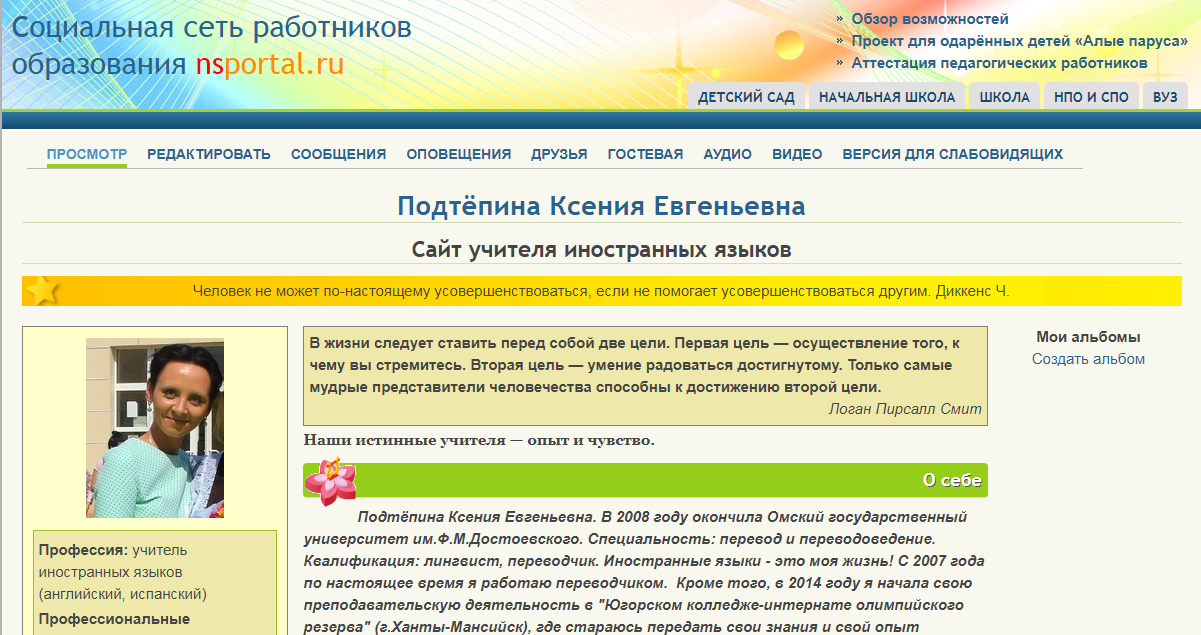 